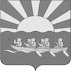 АДМИНИСТРАЦИЯ МУНИЦИПАЛЬНОГО ОБРАЗОВАНИЯ ЧУКОТСКИЙ МУНИЦИПАЛЬНЫЙ РАЙОНПОСТАНОВЛЕНИЕот 05.12.2017 г. № 410с. Лаврентия	В соответствии с распоряжением Правительства Чукотского автономного округа от 20 ноября 2017 года № 469-рп «О безвозмездной передаче государственного имущества в муниципальную собственность», утвержденного Передаточного акта, статьей 7 Положения «О порядке управления и распоряжения муниципальной собственности муниципального образования Чукотский муниципальный район» утвержденного Решением Совета депутатов муниципального образования Чукотский муниципальный район от 20.12.2006 года №156, Администрация муниципального образования Чукотский муниципальный район,ПОСТАНОВЛЯЕТ:Принять в муниципальную собственность Чукотского муниципального района имущество, согласно приложению 1.Управлению финансов, экономики и имущественных отношений муниципального образования Чукотский муниципальный район:Внести в реестр и в казну муниципального образования Чукотский муниципальный район имущество, указанное в приложении к настоящему постановлению. Передать имущество, указанное в приложении 1, по договору  в оперативное управление «Средней общеобразовательной школе села Лорино». Контроль за исполнением настоящего постановления возложить на Управление финансов, экономики и имущественных отношений муниципального образования Чукотский муниципальный район (А.А.Добриева) Глава Администрации 			                                  Л.П. Юрочко  ПЕРЕЧЕНЬ имущества принимаемого в муниципальную собственность  Чукотского муниципального района О принятии в муниципальную собственность Чукотского муниципального района движимого имущества Приложение 1 к постановлению Администрации муниципального образования Чукотский муниципальный район от _05.12.2017г. № 410Наименование имуществаКоличество, штМодель, номер двигателяИдентификационный номер (VIN)Номер кузоваЦвет кабины, кузоваОснащение автомобиляБалансовая стоимостьАвтобус специальный для перевозки детей, модель ГАЗ-3221211*421640*G0800285*X96322121G0814738322121G0589638желтыйТахограф, навигационная система ГЛОНАСС/GPS1165000.00                                                                                                                                                                  ИТОГО:             1165000,00                                                                                                                                                                  ИТОГО:             1165000,00                                                                                                                                                                  ИТОГО:             1165000,00                                                                                                                                                                  ИТОГО:             1165000,00                                                                                                                                                                  ИТОГО:             1165000,00                                                                                                                                                                  ИТОГО:             1165000,00                                                                                                                                                                  ИТОГО:             1165000,00                                                                                                                                                                  ИТОГО:             1165000,00